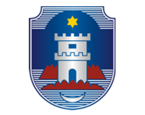 R E P U B L I K A  H R V A T S K A                                                ŽUPANIJA SPLITSKO-DALMATINSKA    OBRTNIČKO INDUSTRIJSKA ŠKOLA                    U IMOTSKOM      21260 Imotski, Brune Bušića b.b.    Tel: 021-842-333, fax: 021-670-055                  OIB: 10013928386Klasa:602-03/19-01/Urbroj:2129/19-20-01-1O  B  A  V  I  J  E  S  TSjednica Nastavničkog vijeća održat će se 09.11. 2020. (PONEDJELJAK)  s početkom u 18:45 sati u školskom restoranuDnevni red:Izvješća razrednika. Epidemiološka situacija. RaznoImotski, 06.11. 2020.g.                                                                                              Ravnatelj:                                                                                          Nediljko Biočić, prof.